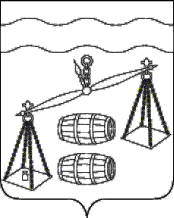 Администрация сельского поселения 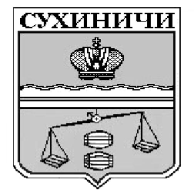 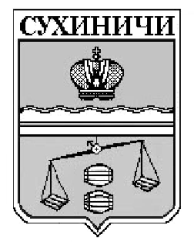 «Село Хотень»Калужская областьСухиничский районПОСТАНОВЛЕНИЕот 22.10.2020 года                                                                          № 50О внесении изменений в Постановление администрацииСП «Село Хотень» от 18.06.2013г № 32  «Об установлении системы   оплаты труда обеспечивающих работников администрации СП «Село Хотень», замещающих должности, не являющиеся   должностями муниципальной службы, и работников, осуществляющих профессиональную деятельность по должностям служащих и по рабочим профессиям»В связи с индексацией размеров окладов обеспечивающих работников администрации СП «Село Хотень», замещающих должности, не являющиеся должностями муниципальной службы, и работников, осуществляющих профессиональную деятельность по должностям служащих и по рабочим профессиям, Решением Сельской Думы сельского поселения «Село Хотень» от 23.12.2019 № 201 «О бюджете сельского поселения «Село Хотень» на 2020 год и плановый период 2021 и 2022 годов»,  руководствуясь Уставом сельского поселения «Село Хотень», администрация сельского поселения «Село Хотень», ПОСТАНОВЛЯЕТ:	1. Внести изменения в Постановление администрации СП «Село Хотень » от 18.06.2013 № 32 «Об установлении системы оплаты труда обеспечивающих работников администрации СП «Село Хотень», замещающих должности, не являющиеся должностями муниципальной службы, и работников, осуществляющих профессиональную деятельность по должностям служащих и по рабочим профессиям», изложить приложение № 1 и приложение № 2 в новой редакции (прилагается)                                                                                                                                                                                                                                                                                                                                                                                                                                                                                                                                                                                                                                                                                                                                                                                                                                                                                                                                                                        	2. Настоящее Постановление вступает в силу после его обнародования и применяется к правоотношениям, возникшим с 01.10.2020года.Врио главы администрации сельского поселения«Село Хотень»                                                                  Н.М.ДемешкинаПриложение № 1к Постановлению администрацииСП «Село Хотень»от 22.10.2020 г. № 50 РАЗМЕРЫ ОКЛАДОВОБЕСПЕЧИВАЮЩИХ РАБОТНИКОВ, ЗАМЕЩАЮЩИХ ДОЛЖНОСТИ, НЕ ОТНОСЯЩИЕСЯ К ДОЛЖНОСТЯМ МУНИЦИПАЛЬНОЙ СЛУЖБЫ,В АДМИНИСТРАЦИИ СЕЛЬСКОГО ПОСЕЛЕНИЯ «СЕЛО ХОТЕНЬ»Приложение № 2к Постановлению администрацииСП «Село Хотень»от 22.10.2020 г. № 50РАЗМЕРЫОКЛАДОВ РАБОТНИКОВ, ОСУЩЕСТВЛЯЮЩИХ ПРОФЕССИОНАЛЬНУЮ ДЕЯТЕЛЬНОСТЬ ПО ДОЛЖНОСТЯМ СЛУЖАЩИХ И РАБОЧИМ ПРОФЕССИЯМ,В АДМИНИСТРАЦИИ СЕЛЬСКОГО ПОСЕЛЕНИЯ«СЕЛО ХОТЕНЬ»Наименование должностиРазмерыокладов, руб.Эксперт6608НаименованиедолжностиРазмеры окладов, руб.Уборщица6274